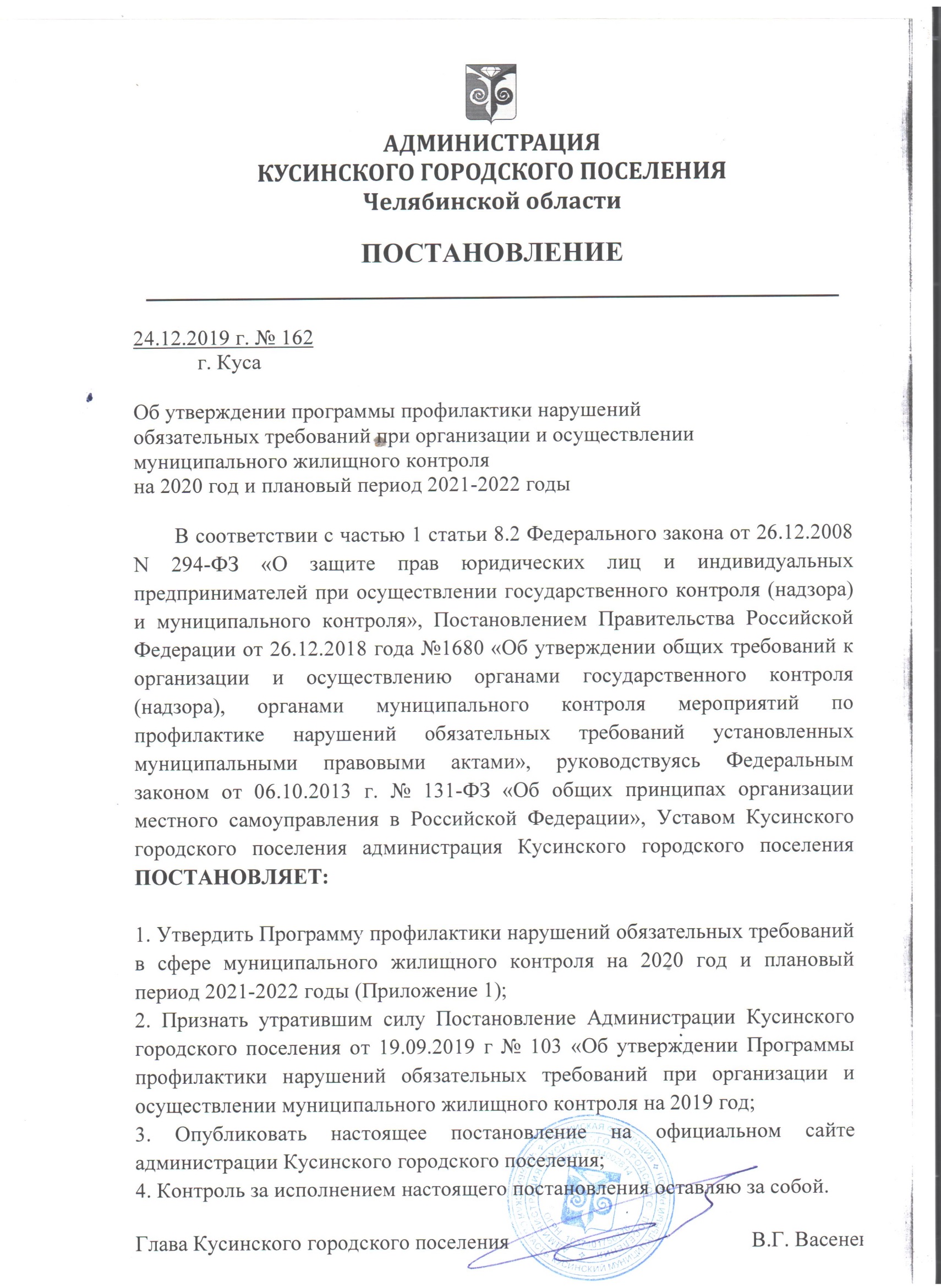 Программа профилактики нарушенийобязательных требований, требований, установленных муниципальными правовыми актами в сфере муниципального жилищного контроля на территорииКусинского городского поселения на 2020 год и плановый период 2021-2022 гг.ПАСПОРТПриложение №1 к Постановлению Администрации Кусинского городского поселения №162 от «24»декабря 2019 г.Раздел 1. Анализ и оценка состояния подконтрольной сферы.Общие положенияНа территории Кусинского  городского поселения осуществляется муниципальный жилищный контроль.Муниципальный жилищный контроль осуществляется должностными лицами администрации Кусинского городского поселения, включенными в перечень должностных лиц, уполномоченных осуществлять муниципальный жилищный контроль от имени Администрации Кусинского городского поселения.В соответствии с действующим законодательством, муниципальный контроль осуществляется в форме проведения плановых и внеплановых проверок соблюдения на территории Кусинского городского поселения нормативных правовых актов Российской Федерации, Челябинской области и Кусинского городского поселения.Субъектами	профилактических мероприятий	при осуществлениимуниципального	жилищного контроля являются	юридические лица,индивидуальные предприниматели, граждане, занимающие муниципальные жилые помещения на территории Кусинского городского поселения.Подконтрольными субъектами являются органы местного самоуправления,юридические лица, индивидуальные предприниматели, осуществляющие хозяйственную и (или) иную деятельность на территории Кусинского городского поселения.Осуществление муниципального жилищного контроля на территории Кусинского городского поселенияНормативные правовые акты, устанавливающие обязательные требования, требования, установленные муниципальными правовыми актами, оценка соблюдения которых является предметом муниципального контроляОписание ключевых наиболее значимых рисковКлючевыми рисками для целей осуществления муниципального жилищного контроля являются:нарушение требований жилищного законодательства;нарушение управляющей организацией обязательств, предусмотренных договором управления многоквартирным домом;пользование жилым помещением муниципального жилищного фонда без наличия на то оснований;неисполнение предписаний об устранении выявленных нарушений жилищного законодательства.Описание текущих и ожидаемых тенденций, которые могут оказатьвоздействие на состояние подконтрольной сферы в период реализации программыСовершенствование нормативной правовой базы и правоотношений в жилищной сфере, дифференциация обязательных требований в зависимости от категории подконтрольных субъектов, повышение квалификации руководителей и сотрудников подконтрольных субъектов могут способствовать снижению количества правонарушений в соответствующих сферах деятельности.В то же время, возникновение чрезвычайных ситуаций природного и техногенного характера, а также несоблюдение хозяйствующими субъектами обязательных требований может привести к случаям причинения крупного ущерба.Описание текущего уровня развития профилактической деятельностиВ целях профилактики нарушений обязательных требований законодательства на официальном сайте Администрации Кусинского городского поселения размещаются перечни и тексты нормативных правовых актов, содержащие обязательные требования, оценка и соблюдение которых является предметом муниципального контроля, а также руководства по соблюдению обязательных требований законодательства в отношении муниципального жилищного фонда.Информация, касающаяся вопросов проведения муниципального контроля, размещается на официальном сайте Администрации Кусинского городского поселения По всем поступающим от хозяйствующих субъектов вопросам в части осуществления муниципального контроля должностными лицами Администрации Кусинского городского поселения даются компетентные разъяснения и консультации.Основные цели и задачи профилактической работыЦелью профилактической работы является:предупреждение нарушений, подконтрольными субъектами обязательных требований законодательства, включая устранение причин, факторов и условий, способствующих возможному нарушению обязательных требований.сокращение количества нарушений подконтрольными субъектами обязательных требований, установленных федеральным законодательством, законодательством Челябинской области и нормативно-правовыми актами Кусинского  городского поселения в подконтрольной сфере.Задачами профилактической работы являются:укрепление системы профилактики нарушений обязательных требований путем активизации профилактической деятельности.выявление причин, факторов и условий, способствующих нарушениям обязательных требований.- повышение правосознания и правовой культуры руководителей юридических лиц и индивидуальных предпринимателей, граждан в подконтрольных сферах.Настоящая программа призвана обеспечить к 2022 году создание условий для снижения случаев нарушения в отношении муниципального жилищного фонда, повышения результативности и эффективности контроля в указанных сферах деятельности, формирования заинтересованности подконтрольных субъектов в соблюдении обязательных требований.1.7 Целевые показатели Программы профилактики и их значения по годамРаздел 2. Программные мероприятия.Мероприятия программы представляют собой комплекс мер, направленных на достижение целей и решение основных задач Настоящей Программы.Перечень мероприятий Программы, сроки их реализации и ответственные исполнители приведены в Плане-графике профилактических мероприятий на 2020 год, а также на последующие два года реализации программы.План мероприятий по профилактике нарушений в подконтрольной сферена 2020 годПлан мероприятий по профилактике нарушений в подконтрольной сферена плановый период 2021-2022 гг.План по профилактике нарушений сформирован для муниципального жилищного контроля, осуществляется Администрацией  Кусинского городского поселения.В Программу возможно внесение изменений и корректировка перечня мероприятий в связи с необходимостью осуществления профилактических мер в отношении нарушений в сфере муниципального жилищного фонда, выявленных в ходе плановых и внеплановых проверок, проведенных должностными лицами  Администрации Кусинского городского поселения в 2020 году.Раздел 3. Оценка эффективности программы.Ресурсное обеспечение Программы включает в себя кадровое и информационно-аналитическое обеспечение ее реализации.Информационно-аналитическое обеспечение реализации Программы осуществляется с использованием официального сайта Администрации Кусинского городского поселения  в информационно-телекоммуникационной сети Интернет.Программа реализуется Администрацией Кусинского городского поселения, информация о текущих результатах профилактической работы, готовящихся и состоявшихся профилактических мероприятиях, а также настоящая Программа размещаются на официальном сайте Администрации Кусинского городского поселения уполномоченными лицами ответственными за организацию и проведение профилактических мероприятий в Администрации Кусинского городского поселения по муниципальному жилищному контролю:Методика оценки эффективности и результативности профилактических мероприятий предназначена способствовать максимальному достижению общественно значимых результатов снижения, причиняемого подконтрольными субъектами вреда (ущерба) охраняемым законом ценностям, при проведении профилактических мероприятий.К показателям качества профилактической деятельности Администрации Кусинского городского поселения относятся следующие:Количество выданных предостережений.Количество субъектов, которым выданы предостережения.Информирование органов государственной власти, органов местного самоуправления, юридических лиц, индивидуальных предпринимателей по вопросам соблюдения обязательных требований, оценка соблюдения которых является предметом муниципального жилищного контроля на территории Кусинского городского поселения.Для оценки мероприятий по профилактике нарушений и в целом программы профилактики нарушений по итогам календарного года с учетом достижения целей программы профилактики нарушений в указанной программе устанавливаются отчетные показатели.Отчетные показатели на 2020 годОценка эффективности профилактических мероприятий осуществляется по итогам опроса. Опрос проводится среди лиц, в отношении которых проводились проверочные мероприятия, иных подконтрольных лиц и лиц, участвующих в проведении профилактических мероприятий. Опрос проводится силами должностных лиц органа муниципального контроля с использованием разработанной ими анкеты.Проект отчетных показателей на 2021 и 2022 годыНаименованиепрограммыПрограмма профилактики нарушенийобязательных требований, требований, установленных муниципальными правовыми актами в сфере муниципального жилищного контроля на территории Кусинского городского поселения на 2020 год и плановый период 2021-2022 гг.Правовые основанияразработкипрограммыФедеральный закон от 26.12.2008 г. № 294-ФЗ «О защите прав юридических лиц и индивидуальных предпринимателей при осуществлении государственного контроля (надзора) и муниципального контроля», Постановление Правительства РФ от 26.12.2018 г. №2 1680 «Об утверждении общих требований к организации и осуществлению органами государственного контроля (надзора), органами муниципального контроля мероприятий по профилактике нарушений обязательных требований, требований, установленных муниципальными правовыми актами»Разработчикпрограммы Администрация Кусинского городского поселенияЦели программыпредупреждение нарушений, подконтрольными субъектами обязательных требований законодательства, включая устранение причин, факторов и условий, способствующих возможному нарушению обязательных требований;сокращение количества нарушений подконтрольными субъектами обязательных требований, установленных федеральным законодательством, законодательством Челябинской области и нормативно - правовыми актами Кусинского городского поселения в подконтрольной сфереЗадачи программыукрепление системы профилактики нарушений обязательных требований путем активизации профилактической деятельности;выявление причин, факторов и условий, способствующих нарушениям обязательных требований;повышение правосознания и правовой культуры руководителей юридических лиц и индивидуальных предпринимателей, граждан в подконтрольных сферахСроки и этапыреализациипрограммы2020 годплановый период 2021-2022 годыИсточникифинансированиябюджет Кусинского городского поселенияОжидаемые конечные результаты реализации программыразработка и внедрение технологий профилактической работы внутри контрольного органа;обеспечение квалифицированной профилактической работы должностных лиц контрольного органа;повышение уровня правовой грамотности подконтрольных субъектовСтруктурапрограммыподпрограммы отсутствуютНаименование2019 годКоличество проведенных проверок1Общее количество юридических лиц и индивидуальных предпринимателей, в отношении которых проводились плановые, внеплановые проверки0Общее количество проверок, по итогам проведения которых выявлены правонарушения0Выявлено правонарушений0Муниципальный жилищный контрольМуниципальный жилищный контрольМуниципальный жилищный контрольЖилищный кодекс РФВесьдокументВ отношении соблюдения ЮЛ, ИП и гражданами обязательных требований, установленных в отношении муниципального жилищного фонда.Постановление Правительства РФ от 13.08.2006 N 491 «Об утверждении Правил содержания общего имущества в многоквартирном доме и правил изменения размера платы за содержание жилого помещения в случае оказания услуг иВесьдокументВ отношении соблюдения ЮЛ, ИП и гражданами обязательных требований, установленных в отношении муниципального жилищного фонда.выполнения работ по управлению, содержанию и ремонту общего имущества в многоквартирном доме ненадлежащего качества и (или) с перерывами, превышающими установленную продолжительность»Постановление Правительства РФ от 03.04.2013 N 290 «О минимальном перечне услуг и работ, необходимых для обеспечения надлежащего содержания общего имущества в многоквартирном доме, и порядке их оказания и выполнения»ВесьдокументВ отношении соблюдения ЮЛ, ИП и гражданами обязательных требований, установленных в отношении муниципального жилищного фонда.Постановление Правительства РФ от 23.05.2006 N 306 «Об утверждении Правил установления и определения нормативов потребления коммунальных услуг и нормативов потребления коммунальных ресурсов в целях содержания общего имущества в многоквартирном доме»ВесьдокументВ отношении соблюдения ЮЛ, ИП и гражданами обязательных требований, установленных в отношении муниципального жилищного фонда.Постановление Госстроя РФ от 27.09.2003 N 170 «Об утверждении Правил и норм технической эксплуатации жилищного фонда»ВесьдокументВ отношении соблюдения ЮЛ, ИП и гражданами обязательных требований, установленных в отношении муниципального жилищного фонда.ПоказательПериод, годПериод, годПериод, годПоказатель202020212022Количество профилактических мероприятий в контрольной деятельности Администрации Кусинского городского поселения, не менее (в ед.)111Увеличение доли квалифицированной профилактической работы должностных лиц контрольного органа, %100100100п/пНаименованиемероприятия по профилактике нарушений юридическими лицами и индивидуальными предпринимателями обязательных требованийСрокисполненияОтветственныйисполнитель1.Размещение на официальном сайте Администрации Кусинского городского поселения, содержащих обязательные требования, оценка соблюдения которых является предметом муниципального жилищного контроля, а также текстов, соответствующих нормативных правовых актовНе позднее 30 дней со дня вступления в силунормативных правовых актовАдминистрация  Кусинского городского поселения 2.Осуществление информирования юридических лиц, индивидуальных предпринимателей по вопросам соблюдения обязательных требований в средствах массовой информации и иными способамив течение года (по мере необходимости)Администрация Кусинского  городского поселения 3.Информирование субъектов о планируемых и проведённых проверках путём размещения информации в Федеральной государственной информационной системе (ФГИС) - Единый реестр проверокпостоянноАдминистрация Кусинского  городского поселения4.Обобщение практики осуществления муниципального жилищного контроля и размещение на официальном сайте Администрации Кусинского  городского поселения соответствующих обобщений, в том числе с указанием наиболее часто встречающихся случаев нарушений обязательных требований с рекомендациями в отношении мер, которые должны приниматься юридическими лицами, индивидуальными предпринимателями в целях недопущения таких нарушенийне реже одного раза в годАдминистрация Кусинского городского поселения5.Выдача предостережений о недопустимости нарушения обязательных требований в соответствии с частями 5-7 статьи 8.2 Федерального закона от 26 декабря 2008 года № 294-ФЗ «О защите прав юридических лиц и индивидуальных предпринимателей при осуществлении государственного контроля (надзора) и муниципального контроля», если иной порядок не установлен федеральным закономв течение года (по мере необходимости)Администрация Кусинского городского поселения6.Разработка и утверждение Программы профилактики нарушений обязательных требований при осуществлении муниципального контроля в сфере муниципального жилищного контроля на территории Кусинского  городского поселения на 2020 годдо 26.12.2019г.Администрация Кусинского городского поселения п/пНаименованиемероприятия по профилактике нарушений юридическими лицами и индивидуальными предпринимателями обязательных требованийСрокисполненияОтветственныйисполнитель1.Размещение на официальном сайте Администрации Кусинского городского поселения, содержащих обязательные требования, оценка соблюдения которых является предметом муниципального жилищного контроля, а также текстов, соответствующих нормативных правовых актовНе позднее 30 дней со дня вступления в силунормативных правовых актовАдминистрация Кусинского городского поселения2.Осуществление информирования юридических лиц, индивидуальных предпринимателей по вопросам соблюдения обязательных требований в средствах массовой информации и иными способамив течение года (по мере необходимости)Администрация Кусинского городского поселения 3.Информирование субъектов о планируемых и проведённых проверках путём размещения информации в Федеральной государственной информационной системе (ФГИС) - Единый реестр проверокпостоянноАдминистрация Кусинского городского поселения4.Обобщение практики осуществления муниципального жилищного контроля и размещение на официальном сайте Администрации Кусинского городского поселения  соответствующих обобщений, в том числе с указанием наиболее часто встречающихся случаев нарушений обязательных требований с рекомендациями в отношении мер, которые должны приниматься юридическими лицами, индивидуальными предпринимателями в целях недопущения таких нарушенийне реже одного раза в годАдминистрация Кусинского городского поселения5.Выдача предостережений о недопустимости нарушения обязательных требований в соответствии с частями 5-7 статьи 8.2 Федерального закона от 26 декабря 2008 года № 294-ФЗ «О защите прав юридических лиц и индивидуальныхв течение года (по мере необходимости)Администрация Кусинского городского поселенияпредпринимателей при осуществлении  муниципального контроля», если иной порядок не установлен федеральным законом6.Разработка и утверждение Программы профилактики нарушений обязательных требований при осуществлении муниципального контроля в сфере муниципального жилищного контроля Кусинского  городского поселения на 2021-2022 годыдо 26.12.2020г. до 26.12.2021г.Администрация Кусинского городского поселения Наименование показателяЗначение показателя121. Информированность подконтрольных субъектов о содержании обязательных требованийдо 100% опрошенных2. Понятность обязательных требований, их однозначное толкование подконтрольными субъектами и должностными лицами органа муниципального контролядо 100% опрошенных3. Удовлетворенность обеспечением доступности информации о принятых и готовящихся изменениях обязательных требований, размещенной на официальном сайте Администрации Кусинского городского поселения в информационнотелекоммуникационной сети Интернетдо 100% опрошенных4. Информированность подконтрольных субъектов о порядке проведения проверок, правах подконтрольных субъектов при проведении проверкидо 100% опрошенных5. Выполнение профилактических программных мероприятий согласно перечнюдо 100% мероприятий, предусмотренных перечнемНаименование показателяЗначение показателя121. Информированность подконтрольных субъектов о содержании обязательных требованийдо 100% опрошенных2. Понятность обязательных требований, их однозначное толкование подконтрольными субъектами и должностными лицами органа муниципального контролядо 100% опрошенных4. Удовлетворенность обеспечением доступности информации о принятых и готовящихся изменениях обязательных требований, размещенной на официальном сайте Администрации Кусинского городского поселения в информационно - телекоммуникационной сети Интернетдо 100% опрошенных5. Информированность подконтрольных субъектов о порядке проведения проверок, правах подконтрольных субъектов при проведении проверкидо 100% опрошенных6. Выполнение профилактических программных мероприятий согласно перечнюдо 100% мероприятий, предусмотренных перечнем